§203.  Additional licensing considerationsAn applicant for a license to operate a cannabis establishment shall submit, and the department shall consider in determining whether to grant the license, the following additional information.  If the applicant is a business entity, the applicant must submit the information required by this section for every officer, director, manager and general partner of the business entity.  [PL 2017, c. 409, Pt. A, §6 (NEW); PL 2021, c. 669, §5 (REV).]1.  Other convictions.  The applicant shall submit information regarding the applicant's criminal convictions in this State or in another jurisdiction for any offense involving dishonesty, deception, misappropriation or fraud.  The applicant may submit and the department shall consider if submitted any information regarding the applicant's criminal history record, including, but not limited to, evidence of rehabilitation, character references and educational achievements, with special consideration given to the time between the applicant's last criminal conviction and the consideration by the department of the application for licensure.[PL 2017, c. 409, Pt. A, §6 (NEW).]2.  Tax compliance.  The applicant shall submit information regarding:A.  The applicant's history of paying income and other taxes owed to the State, to another jurisdiction, if applicable, and to the United States Internal Revenue Service over the 2 years immediately preceding the year in which the application is filed; and  [PL 2017, c. 409, Pt. A, §6 (NEW).]B.  Any outstanding tax liens imposed or levied against the applicant in this State or in another jurisdiction within the 5 years immediately preceding the year in which the application is filed.  [PL 2017, c. 409, Pt. A, §6 (NEW).][PL 2017, c. 409, Pt. A, §6 (NEW).]3.  Other state cannabis-related violations or penalties.  If the applicant has held a license, permit, certificate or other government-issued authorization in another jurisdiction allowing the cultivation, manufacture, testing or sale of cannabis or cannabis products, the applicant shall submit information regarding any violations by or penalties imposed on the applicant in that other jurisdiction.[PL 2017, c. 409, Pt. A, §6 (NEW); PL 2021, c. 669, §5 (REV).]SECTION HISTORYPL 2017, c. 409, Pt. A, §6 (NEW). PL 2021, c. 669, §5 (REV). The State of Maine claims a copyright in its codified statutes. If you intend to republish this material, we require that you include the following disclaimer in your publication:All copyrights and other rights to statutory text are reserved by the State of Maine. The text included in this publication reflects changes made through the First Regular and First Special Session of the 131st Maine Legislature and is current through November 1. 2023
                    . The text is subject to change without notice. It is a version that has not been officially certified by the Secretary of State. Refer to the Maine Revised Statutes Annotated and supplements for certified text.
                The Office of the Revisor of Statutes also requests that you send us one copy of any statutory publication you may produce. Our goal is not to restrict publishing activity, but to keep track of who is publishing what, to identify any needless duplication and to preserve the State's copyright rights.PLEASE NOTE: The Revisor's Office cannot perform research for or provide legal advice or interpretation of Maine law to the public. If you need legal assistance, please contact a qualified attorney.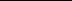 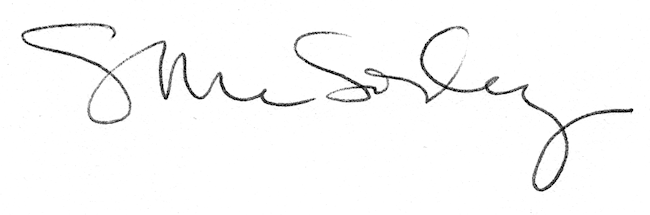 